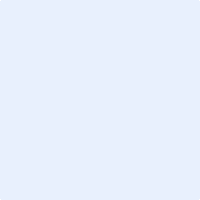 MEMORÁNDUMFECHA: CD. VICTORIA, TAMPS., A 29 DE ENERO DE 2018DE: JEFE DE RECURSOS HUMANOS  PARA: LEONEL SANTOSCOY JIMÉNEZ (Número de Empleado 124)ASUNTO: DESCUENTO SALARIAL POR FALTA INJUSTIFICADAPor medio del presente se le informa que en esta quincena verá aplicado un descuento de un día de salario en su recibo de nómina. Esto con motivo de la falta injustificada que tuvo el 21 de enero del presenta año.Se le recuerda que esta es la segunda falta de este tipo en lo que va del mes, por lo cual está usted  recibiendo este memorándum a forma de advertencia; que sirve para recordarle que de acumular una falta injustificada más, puede causar baja definitiva de su puesto.__________________________________________Ángela Ortiz MartínezJefe de Recursos Humanos